       ҠАРАР		                                                          ПОСТАНОВЛЕНИЕ   «22» январь 2018й                            №06                              «22» января 2018 г.
План мероприятий по проведению Года культуры безопасности в системе МЧС России в сельском поселении Базгиевский сельсовет  муниципального  района  Шаранский район   Республики Башкортостан в 2018 году.
    Согласно Приказа МЧС России №287 от 07.07.2017 года «О проведении в МЧС России  Года культуры  безопасности» ,в целях повышения культуры безопасности в различных сферах деятельности органов местного самоуправления организаций и населения приданию нового импульса   развитию единой государственной системы предупреждения и ликвидации чрезвычайных ситуаций повышения ее имиджа  значимости для  обеспечения безопасности государства совершенствования органов управления  сил и средств РСЧС:
ПОСТАНОВЛЯЮ:1.Утвердить комплексный «План мероприятий по проведению Года культуры безопасности в системе МЧС России в сельском поселении Базгиевский сельсовет  муниципального  района  Шаранский район   Республики Башкортостан в 2018 году» согласно приложению № 1. 
2.Создать организационный комитет  по проведению Года культуры безопасности в системе МЧС России в сельском поселении Базгиевский сельсовет  муниципального  района  Шаранский район   Республики Башкортостан в 2018 году согласно приложению № 2.
3. Администрации сельского поселения Базгиевский сельсовет обеспечить финансирование мероприятий, в соответствии с комплексным планом проведения Года культуры безопасности в системе МЧС России в  сельском поселении Базгиевский сельсовет за счет средств, предусмотренных бюджетом на 2018 год.
4. Предложить организациям различных форм собственности, находящихся на территории сельского поселения  в установленном порядке принять участие в реализации мероприятий, проводимых в рамках Года культуры безопасности в системе МЧС России в  сельском поселении Базгиевский сельсовет
5. Контроль за исполнением настоящего постановления оставляю за собой.
6. Постановление вступает в силу с момента подписания.Глава сельского поселения                                                                        Закиров Т.А.Приложение№1  к постановлению главы сельского поселения  Базгиевский сельсовет муниципального района Шаранский район от 22.01.2018 года №06ПЛАНмероприятий по проведению Года культуры безопасности в системе МЧС России в сельском поселении Базгиевский сельсовет  муниципального  района  Шаранский район   Республики Башкортостан в 2018 году.Управляющий делами                                                                               Егорова Л.Е.Приложение№2  к постановлению главы сельского поселения  Базгиевский сельсовет муниципального района Шаранский район от 22.01.2018 года №06СОСТАВ 
организационного комитета по проведению Года культуры безопасности в системе МЧС России  в  сельском  поселении Базгиевский сельсовет 
муниципального района Шаранский район Закиров Т.А.-глава  сельского поселения Базгиевский сельсовет,
председатель оргкомитета
Егорова Л.Е.- управляющий делами  сельского  поселения,
заместитель председателя оргкомитета
Васильева Д.Б. специалист администрации поселения, секретарь оргкомитета
Члены организационного комитета:
Афанасьева Р.М. –директор МБОУ «СОШ с. Базгиево» 
Бакиева Л.Ф.- директор СДК с. БазгиевоГаллямова Р.Г.- директор  СДК с. Кир-ТлявлиПрокопьев И.Г.-староста с. БазгиевоИбрагимов А.А.- староста д. Новый Тамьян Шарапов И.Г.- староста д.Алмаш.Хамматов Ф.Ф.- староста д.Старые ТлявлиГазизуллин Ш.Г.- староста с.Кир-ТлявлиШарафутдинов З.Т.- староста д. Старый Тамьян Управляющий делами                                                                           Егорова Л.Е.БАШҠОРТОСТАН  РЕСПУБЛИКАҺЫШАРАН  РАЙОНЫ МУНИЦИПАЛЬ РАЙОНЫНЫҢБАЗГЫЯ АУЫЛ СОВЕТЫАУЫЛ БИЛӘМӘҺЕ ХӘКИМИӘТЕ452632,  Базгыя аулы, Үҙәк урам, 50                               тел.(34769) 2-42-35, e-mail:basgss@yandex.ru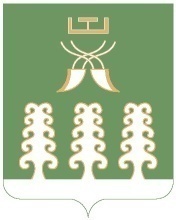 РЕСПУБЛИКА БАШКОРТОСТАНАДМИНИСТРАЦИЯ СЕЛЬСКОГО ПОСЕЛЕНИЯ БАЗГИЕВСКИЙ СЕЛЬСОВЕТ МУНИЦИПАЛЬНОГО РАЙОНА ШАРАНСКИЙ РАЙОН452632, c. Базгиево, ул.Центральная, 50         тел.(34769) 2-42-35, e-mail:basgss@yandex.ru№п/пНаименование мероприятияСрокпроведенияИсполнителиПримечание1. Организационные мероприятия1. Организационные мероприятия1. Организационные мероприятия1. Организационные мероприятия1. Организационные мероприятия1.Разработка планов мероприятий по подготовке и проведению              Года культуры безопасностидо20.01.2018Администрация сельского поселения, организации и учреждения2. Мероприятия по развитию РСЧС, повышению защищенности населения и территорий от ЧС природного и техногенного характера2. Мероприятия по развитию РСЧС, повышению защищенности населения и территорий от ЧС природного и техногенного характера2. Мероприятия по развитию РСЧС, повышению защищенности населения и территорий от ЧС природного и техногенного характера2. Мероприятия по развитию РСЧС, повышению защищенности населения и территорий от ЧС природного и техногенного характера2. Мероприятия по развитию РСЧС, повышению защищенности населения и территорий от ЧС природного и техногенного характера1.Организация проведения «Месячника обеспечения безопасности жизнедеятельности населения в сельском поселении Базгиевский сельсовет  муниципального района Шаранский район Республики Башкортостан»апрель 2018 г.Администрация сельского поселения, организации и учреждения2.Организация проведения мероприятий, посвященных. Международному дню уменьшения опасности бедствий13.10.2018Администрация  сельского поселения, организации и учреждения3. Мероприятия по подготовке органов управления, сил РСЧС и населения3. Мероприятия по подготовке органов управления, сил РСЧС и населения3. Мероприятия по подготовке органов управления, сил РСЧС и населения3. Мероприятия по подготовке органов управления, сил РСЧС и населения3. Мероприятия по подготовке органов управления, сил РСЧС и населения1Проведения мероприятий республиканского, муниципального и объектового уровней но повышению культуры безопасности всех категорий населенияв течении 2018 г.Администрация сельского поселения, организации и учреждения2Организация проведения Всероссийских открытых уроков по «Основам безопасности жизнедеятельности» в образовательных организацияхапрель, сентябрь, октябрь 2018 г.МБОУ «СОШ с. Базгиево»3Подготовка и проведение республиканских соревнований «Школа безопасности» под эгидой Года культуры безопасностииюнь2018г.МБОУ «СОШ с. Базгиево»4Организация трансляции видеороликов по безопасности жизнедеятельности и правилам действий в ЧС через терминальные комплексы ОКСИОН, а также технические средства оповещения и информирования населения в местах массового пребывания людей сторонних организацийв течении 2018 г.Администрация  сельского поселения, организации и учреждения5Организация подготовки и проведения тренировок с КЧС и ОПБ муниципального района Шаранский район Республики Башкортостан еже-квартальноАдминистрация МР, сельские поселения, организации и учреждения6Участие в  смотре готовности сил и средств Шаранского звена БТП РСЧС с участием руководящего состава муниципального района Шаранский район Республики Башкортостаннакануне периода, связанного с циклически ми рискамиАдминистрация сельского поселения4. Сборы, совещания, конференции, круглые столы4. Сборы, совещания, конференции, круглые столы4. Сборы, совещания, конференции, круглые столы4. Сборы, совещания, конференции, круглые столы4. Сборы, совещания, конференции, круглые столы1.Участие в сборах с руководителями гражданской обороны территориальных органов федеральных органов исполнительной власти, органов исполнительной власти Республики Башкортостан, органами местного самоуправления и руководителями структурных подразделений (работниками) органов управлений и организаций, уполномоченных на решение задач в области гражданской обороны, расположенных на территории Республики Башкортостандо30.09.2018Глава  сельского поселения2.Участие в  круглых столов с территориальными органами федеральных органов исполнительной власти и органами исполнительной власти субъектов Российской Федерации на тему: «Повышение уровня взаимодействия и реагирования органов управления и сил функциональных и территориальной подсистем РСЧС»в течении 2018 г.Глава сельского поселения5. Конкурсы профессионального мастерства, смотры-конкурсы5. Конкурсы профессионального мастерства, смотры-конкурсы5. Конкурсы профессионального мастерства, смотры-конкурсы5. Конкурсы профессионального мастерства, смотры-конкурсы5. Конкурсы профессионального мастерства, смотры-конкурсы1Участие в  смотре-конкурсе «Лучший орган местного самоуправления муниципального образования в области обеспечения безопасности жизнедеятельности населения Республики Башкортостан»июль- сентябрь 2018 г.Администрация сельского поселения2Участие в проведении республиканского конкурса «Лучший специалист в области гражданской обороны и защиты от чрезвычайных ситуаций среди муниципальных образований Республики Башкортостан»декабрь 2018 г.Администрация сельского поселения6. Мероприятия по популяризации и освещению деятельности БТП РСЧС, выставочные мероприятия,изготовление печатной и сувенирной продукции6. Мероприятия по популяризации и освещению деятельности БТП РСЧС, выставочные мероприятия,изготовление печатной и сувенирной продукции6. Мероприятия по популяризации и освещению деятельности БТП РСЧС, выставочные мероприятия,изготовление печатной и сувенирной продукции6. Мероприятия по популяризации и освещению деятельности БТП РСЧС, выставочные мероприятия,изготовление печатной и сувенирной продукции6. Мероприятия по популяризации и освещению деятельности БТП РСЧС, выставочные мероприятия,изготовление печатной и сувенирной продукции1.Организация работы в сельском поселении Базгиевский сельсовет  муниципального района Шаранский район Республики Башкортостан по установке в с.Шаран баннеров, посвященных деятельности БТП РСЧСдо30.09.2018Администрация сельского поселения, учреждения и индивидуальные предприниматели2.Освещение мероприятий, проводимых в рамках Года культуры безопасности, в печатных и электронных СМИв течении 2018 г.Администрация  сельского поселения 